TANEČNÍ 2021 RADOVESNICE IIZMĚNA19.11.2021         Mikulášská26.11.2021         Věneček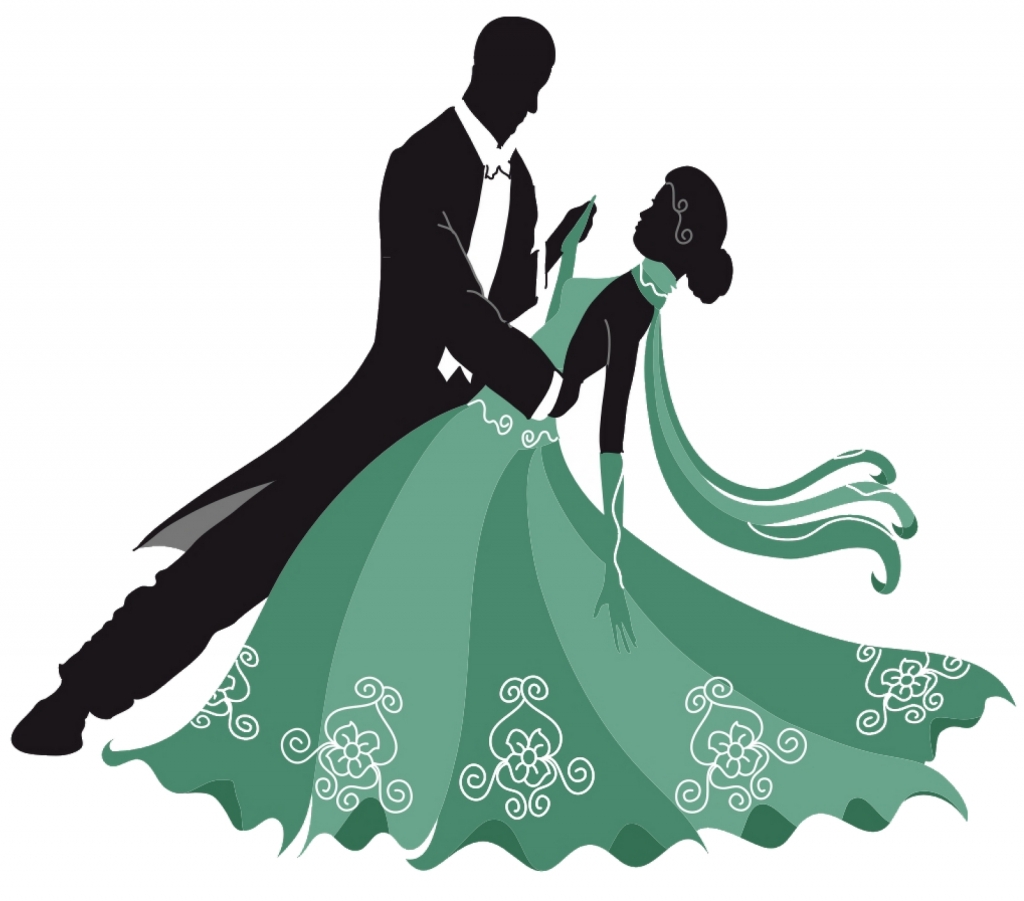 